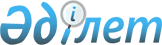 О внесении изменений в решение районного маслихата от 4 мая 2015 года № 40/2 "Об утверждении Правил оказания социальной помощи, установления размеров и определения перечня отдельных категорий нуждающихся граждан"
					
			С истёкшим сроком
			
			
		
					Решение Шиелийского районного маслихата Кызылординской области от 11 февраля 2016 года № 50/6. Зарегистрировано Департаментом юстиции Кызылординской области 04 марта 2016 года № 5385. Прекращено действие в связи с истечением срока
      В соответствии с Законом Республики Казахстан от 23 января 2001 года № 148 "О местном государственном управлении и самоуправлении в Республике Казахстан" Шиелийский районный маслихат РЕШИЛ:

      1. Внести в решение районного маслихата от 4 мая 2015 года № 40/2 "Об утверждении правила оказания социальной помощи, установления размеров и определения перечня отдельных категорий нуждающихся граждан" (зарегистрировано в Реестре государственной регистрации нормативных правовых актов за номером 5006 от 02 июня 2015 года, опубликовано в газете "Өскен Өңір" от 10 июня 2015 года) следующие изменения:

      Подпункты 3), 10) пункта 3 изложить в новой редакции:

      3) прожиточный минимум – необходимый минимальный денежный доход на одного человека, равный по величине стоимости минимальной потребительской корзине, рассчитываемый республиканским государственным учреждением "Департамент статистики Кызылординской области Комитета по Статистике Министерства национальной экономики Республики Казахстан".

      10) уполномоченная организация - Шиелийское районное отделение Кызылординского областного филиала Республиканского государственного казенного предприятия "Государственный центр пенсионных выплат Министерства здравохранения и социального развития Республики Казахстан"; 

      3. Настоящее решение вводится в действие по истечении десяти календарных дней после дня первого официального опубликования.
					© 2012. РГП на ПХВ «Институт законодательства и правовой информации Республики Казахстан» Министерства юстиции Республики Казахстан
				
      Председатель внеочередной

      L сессии районного маслихата,

      cекретарь районного маслихата:

А. Оразбекулы

      "СОГЛАСОВАНО"

      Руководитель государственного 

      учреждения "Управление координации 

      занятости и социальных программ 

      Кызылординской области"

      ______________ М.Н. Дельмуханов

      "11" февраля 2016 года
